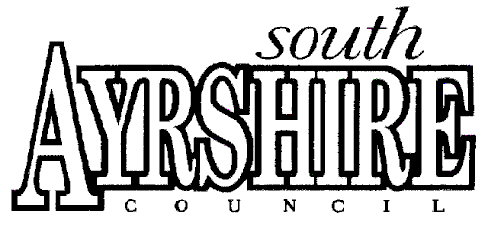 SOUTH AYRSHIRE COUNCIL(OFF-STREET PARKING PLACES)(CHARGING,CONTROLLING AND DECRIMINALISED  ENFORCEMENT )ORDER 2013STATEMENT OF REASONSSOUTH AYRSHIRE COUNCIL(OFF-STREET PARKING PLACES)(CHARGING,CONTROLLING AND DECRIMINALISED  ENFORCEMENT )ORDER 2013Statement of Reasons for Proposing to Make the Above OrderIt is considered necessary to make the above Order to improve the availability of appropriate off-street parking spaces for different categories of vehicles and to allow more efficient management of off-street car parks.SOUTH AYRSHIRE COUNCIL(OFF-STREET PARKING PLACES)(CHARGING,CONTROLLING AND DECRIMINALISED  ENFORCEMENT )ORDER 2013South Ayrshire Council (hereinafter called “the Council”) in exercise of its powers under Sections 32, 35(1) and (3), 3(A), 35A, 35B and Part IV of Schedule 9 of the Road Traffic Regulation Act 1984, as amended (“the 1984 Act”) of all other enabling powers, after consultation with the Chief Constable of Strathclyde Police in accordance with Part III of Schedule 9 to the 1984 Act hereby makes the following Order: PART 1. GENERAL.Commencement and CitationThis Order shall come into operation on the 25th March 2013 and may be cited as the South Ayrshire Council (Off-Street Parking Places) (Charging, Controlling and Decriminalised Enforcement) Order 2013. InterpretationIn this Order, except where the context otherwise requires, the following expressions have the meanings respectively assigned to them:“alternative approved method of payment” means  cashless payments, park and phone, payment by debit or credit card facilitated by on site or remote verification by, for example, card reader or mobile phone text or phone call or decrementing card;“charging days”, means those days other than public holidays, which are as specified at each parking place respectively; “charging hours”, means the period as specified at each  parking place on all charging days;“Council” means South Ayrshire Council or its successor authority;“daily charge” means the charge imposed by the Council for  parking in a  parking place on any one day and for a specified period of time as is identified in the scale of charges specified in as advertised in the parking place;"disabled person’s badge" has the same meaning in the Disabled Persons (Badges for Motor Vehicles) Regulations 2000 as amend. “expiry time” is the time indicated on the Pay and Display ticket and is the time by which the vehicle must leave the  parking place;“loading/unloading” refers to when a vehicle is parked wholly in a  parking place or bay marked for that purpose on site, for the purpose of delivering or collecting goods or merchandise or loading or unloading the vehicle at premises adjacent to the  parking place or bay and the  vehicle does not  park for more than twenty minutes or such longer period as a duly authorised officer of the Council may authorise;“motor cycle” refers to a solo motorcycle only and excluded any motorcycle which has a side-car or trailer, or which has more than two wheels.“notified at the parking place” mean the Council will give notice by way of signage within each parking place to inform users of the terms and conditions for use of that particular parking place. “owner” in relation to a vehicle, means the person by whom such vehicle is kept and used. In determining who was the owner at any time it shall be presumed that the owner was the person named in the vehicle registration document as the registered keeper of the vehicle or the person who has the use of such vehicle in the course of his/her employment and who is entitled to use such vehicle as though he/she were the registered keeper thereof;"parking attendant" means a person employed in accordance with Section 63A of the Act of 1984 to carry out the functions therein;“park” and “parked” refer to the stopping of a vehicle and it remaining at rest for some time whether or not the driver is still in the vehicle and a vehicle shall be deemed to be parked for any period in the same parking place or parking bay (as the case may be) if any part of it is below the vehicle or the vehicle’s load (if any) whether or not the vehicle is moved during that period; “Park and Phone” means a method of payment of the parking charge involving registration of payment by phone or electronic means and, on first use, registration of the relevant registration number of the vehicle, location of the parking place, credit or debit card details or any such other details as the Council may from time to time require which is accepted by the Council as a valid method of payment for the relevant time of use of the parking place;“parking bay” means an area of a  parking place, which is provided for the leaving of a  vehicle of a class specified and indicated by markings on the surface of the  parking place or signed or otherwise indicated by signs in the  parking place;“parking permit” means a season ticket, contract permit, business permit, staff  permit or resident’s permit of a type and design issued by the Council;"parking place" means an area of land provided by the Council pursuant to Section 32(1) of the 1984 Act for the purpose of parking of  vehicles and not closed (in part or in whole) by a notice erected thereon by authority of the Council;“pay and display ticket” means a ticket issued by a ticket machine located in the parking place in which the  vehicle has been  parked or issued by a person nominated by the Council on payment of a charge and valid for a parking period as advertised at that parking place; “penalty charge” has the same meaning as in Section 82(1) of the Road Traffic Act 1991;“penalty charge notice” means a notice issued or served by a parking attendant pursuant to the provisions of Section 63 and 66 of the Road Traffic Act 1991;"public holiday" means Christmas Day and New Year's Day (or the Monday following when Christmas Day and New Year's Day fall on a Sunday);“relevant position” means ;(a)	in respect of a  vehicle displaying a valid disabled person’s badge -(i)	in the case of a  vehicle fitted with a dashboard or fascia panel, the badge is exhibited thereon so that Part 1 (the front of the badge), is legible from outside the  vehicle; or(ii)	in the case of a  vehicle not fitted with a dashboard or fascia panel, the badge is exhibited in a conspicuous position on the  vehicle so that Part 1 of the badge is legible from outside the  vehicle;(b)	in respect of a  vehicle displaying a pay and display ticket or parking  permit -(i)	the ticket or permit is exhibited on the inside surface of the windscreen or in a clearly visible position so that it is facing forwards and can be easily seen and read  from the front or side of the  vehicle; or(ii)	in the case of a  vehicle that is not fitted with a transparent windscreen, the ticket or  permit is exhibited on the front of the  vehicle facing forwards and clearly visible; orin respect of a  vehicle displaying a South Ayrshire Council Licensed taxi platethe plate must be affixed to the  vehicle in accordance with the instructions given within the licence as issued by the South Ayrshire Council;“season ticket ” means a ticket issued by the Council under the provisions of Article 36 of this Order; “ticket machine” means an apparatus of a type and design approved by the appropriate Minister for the purpose of the 1984 Act, being apparatus designed to indicate the time by a clock and to issue parking tickets which show that a payment has been made of an amount or for a period specified thereon and which specify the date and, either the time of such payment, or the expiry time of the parking period for which payment has bee made; “vehicle” includes any motor car, motor cycle or other mechanically propelled automobile.“virtual parking ticket” means an electronic record of parking ticket, permit or waiver issued and confirmed by South Ayrshire Council to exempt a vehicle from a restriction under the terms and charges applicable at the time of issue.Except where the context requires otherwise, any reference in this Order to a numbered Article shall be construed as a reference to the Article bearing that number in this Order.  Any reference in this Order to any enactment shall be construed as a reference to that enactment as amended, applied, consolidated, re-enacted by or as having effect by virtue of any subsequent enactment.Unless the context otherwise requires, words denoting the singular shall include the plural and vice versa and words denoting the persons shall include either gender, bodies corporate, unincorporated associations and partnerships.The Interpretation Act 1978 shall apply for the interpretation of this Order as it applies to an Act of Parliament.PART 2. DESIGNATION AND USE OF PARKING PLACES.DesignationEach area of land or building specified by the accompanying plans and named in Schedule 1 may be used, subject to the provisions of this Order, as a place to park vehicles of such classes, in such positions, on such days, during such hours, for such period and on payment of such charges as are advertised at the parking place. Class and position of vehicleWhere as advertised at a parking place, the parking place, or any parking bay within the parking place, is described as available for vehicles of a specified class or vehicles to be parked in a specified location, no person shall cause or  permit a vehicle to be parked in that parking place or in any parking bay within the parking place,(i)	unless it is of the specified class; that is; (ii)	in a position other than that specified; or(iii)	for a purpose other than provided for in this Order.			Classes of vehicleNo person shall cause or permit a vehicle to be driven in a parking place or parked in a parking bay within that parking place unless it is of a vehicle class specifically prescribed as being permitted for parking at that parking place as advertised at the parking place. Position of vehicleIf parking bays are marked out in a parking place the driver of a vehicle shall ensure that it is not parked beyond the parking bay markings and shall not permit it to wait in that parking place unless it is so positioned.If parking bays are not marked out in a parking place the driver of a vehicle shall ensure that it is positioned so that it does not obstruct other vehicles using the parking place, the free flow of traffic circulating within the parking place and the entrances to and exits from the parking place.Disabled person’s parking bays No person shall cause or permit a vehicle to be parked in a parking bay marked for disabled persons unless the vehicle displays a valid disabled person’s badge in the relevant position and immediately before or immediately after the act of parking the vehicle has been or is about to be used by the person(s) in respect of whom the disabled person’s badge has been issued.Permit parking baysNo person shall cause or permit a vehicle to park in a parking bay marked for season ticket / permit holders unless the vehicle is displaying a season ticket / permit valid for that time and that parking bay.Taxi bays / private parking bays / etcNo person shall cause or permit a Vehicle to be Parked in an area marked as a taxi bay / private parking bay unless the Vehicle displays in the relevant position a valid Licensed Taxi plate issued by the Council or unless authorised by the Council to do so.Loading and unloading baysNo person shall cause or permit a vehicle to park in any area marked as a loading bay unless the vehicle is being used for the purpose of Loading or Unloading.   Motor cycle parking baysNo person shall cause or permit a vehicle to park in a parking bay marked for motor cycles unless the vehicle is a motor cycle.Hours of operation and maximum period of stayWhere advertised at the parking place or in any parking bay within the parking place is described as being in operation on specified days, during specified hours or for a maximum period of stay, no person shall cause or permit a vehicle to be parked in that parking place or in any parking bay within the parking place on any day, during such hours or for any period other or longer than those specified.Period of no returnWhere by notice in the parking place that parking place or part thereof is described as having a period within which a vehicle may not return, no person shall cause or permit a vehicle to be parked again in that parking place on any day, during such hours within which the vehicle is excluded from waiting in the parking place.Power to close or suspend parking places.Nothing in this Order shall prevent the Council by notice, sign or barrier displayed or erected in a parking place:	(i)	from closing a parking place or any part thereof for any period; and/or(ii)	from setting aside a parking place or any part or parts thereof on all days  or on certain days or during certain parts of days for use only by particular  vehicles or organisations.Any person closing or suspending the use of a parking place or any part thereof shall thereupon place or cause to be placed in or adjacent to that parking place or that part thereof a notice or traffic sign indicating that of that parking place or that part thereof is closed or the use is suspended and that parking by vehicles is prohibited.No person shall cause or permit a vehicle to be parked in a parking place or any part thereof during such periods that the parking place or that part thereof is closed or the use is suspended or during such period as there is in or adjacent thereto a notice or traffic sign indicating the closure or suspension placed by or on behalf of the Council. of GoodsNo person shall in a parking place without the express written permission of the Council, use a  vehicle, in connection with the sale of any article, including the  vehicle itself, to any person in or near the parking place or in connection with the selling or offering for hire of skill or services in any other capacity.Parked with engine runningNo person shall in a parking place continue to run the engine when the vehicle is in the parking space and shall not start the engine except when about to change the position of the vehicle in or to depart from the parking place.Parked causing an obstructionNo person shall in a parking place park the vehicle in such a manner or place where it causes an obstruction to any other users of the parking place.PART 3. CHARGES FOR PARKING.PaymentCharges for parking will apply in those parking places identified in Schedule 2 to this Order.  No person shall cause or permit any vehicle to be parked in a parking place without arranging for the appropriate charge (if any) to be paid in accordance with the scale of current charges as specified in schedule 2 and advertised at the parking place.Means of paymentThe charges referred to in the preceding Article shall be payable in the manner as advertised at that parking place.Pay and display parking places The person in charge of a vehicle, upon parking the vehicle in a parking bay, shall immediately;(i)	arrange for the purchase of a pay and display ticket from a ticket machine situated at 	that parking place at the level of charge and for 	the period required in accordance with the scale of daily charges as advertised at that parking place.(ii)	make arrangements to pay the appropriate fee through an alternative 	approved method of payment such as Park and Phone at the level of 	daily charge and for the period required in accordance with the scale of 	charges as advertised at that parking place.Display of ticketSave for payment by an alternative approved method of payment, once a  vehicle has been parked within a pay and display parking place the person in charge of the vehicle shall ensure that:(i)  	a valid pay and display ticket has been obtained to cover the entire period that the vehicle is parked in the parking place, and(ii)	the valid pay and display ticket is displayed in the relevant position on the  vehicle in respect of which it was issued at all times the  vehicle is parked.Alternative approved method of payment.29.	Where in any of the parking places there is a requirement or option to obtain a Parking Ticket, this requirement or option may be discharged by the obtaining a Virtual Parking Ticket, by using an alternative approved method of payment as defined in this Order. (1) A Virtual Parking Ticket may be obtained by any of the methods provided from time to time by the Council and to be valid must be registered on an account in an electronic database approved by the Council and an indication that payment has been made and the parking period for which payment has been made shall either;a) appear on a hand-held device; orb) be obtained by a Parking Attendant contacting the service provider.(2) If at any time while a vehicle is left in a parking place and there is no indication as set out in paragraph (1) to this Article that payment of the charge for a Parking Ticket has been made using the Virtual Parking Ticket system, or there is an indication that the parking period for which payment was made has expired, it shall be presumed, unless the contrary is proved, that either;a) the charge for the Parking Ticket has not been duly paid in respect of that vehicle; orb) the parking period for which payment was made had already expired.(3) Where a Virtual Parking Ticket has been obtained as an alternative to a Parking Ticket and remains valid, any requirement for the Parking Ticket to be displayed on the vehicle to which it relates shall not apply.(4) Any other provisions in this Order relating to the validity of a Parking Ticket shall except where the context otherwise provides apply to a Virtual Parking Ticket.Validity of pay and display ticketsA pay and display ticket is not transferable from one vehicle to another and on transfer the pay and display ticket ceases to be valid.A pay and display ticket is valid only in the parking place in which it was issued. This is defined by the reference code of the ticket machine located in that parking place printed on the pay and display ticket.Expiry of parking periodThe expiry of the period for which the appropriate charge has been paid shall be where a pay and display ticket has been purchased, when the time shown on the clock of the issuing ticket machine is later than the expiry time shown on the pay and display ticket displayed, or (ii)	where an alternative approved method of payment has been used, when the period for which payment has been made and recorded has been exceeded.No pay and display ticket displayedIf at any time while a vehicle is parked in a parking place, no pay and display ticket is displayed on that vehicle in the relevant position and in accordance with the provisions of this order, it shall be deemed that the charge has not been paid. If at the time when a vehicle is parked during the charging hours in a parking place and the nearest ticket machine in that parking place is out of order, then a ticket shall be obtained from another ticket machine within the same parking place (where provided) or as directed in the parking place. Where no valid pay and display ticket can be obtained from a ticket machine within a parking place, vehicles may be parked in a parking place but may not be parked for longer than the maximum period of parking in that parking place as notified at the parking place. Season tickets  and parking permitsSeason tickets and parking permits are available from the Council at the appropriate fee, for a vehicle of a specific class and for a specific parking place subject to conditions determined by the Council. A season ticket or parking permit is only valid in the parking place(s) in respect of which it was issued, for the vehicle in respect of which it was issued and up to the date of expiry shown on the season ticket or parking permit.The driver shall abide by the terms stipulated by the Council for the use of the season ticket or parking permit. Display of season ticket or parking permitA parking permit shall be displayed in the relevant position on the vehicle in respect of which it was issued at all times during which the vehicle is parked in the parking place.Replacement season tickets / parking permitsDamaged or lost season tickets or parking permits will be replaced on application to the Council and on payment of an administration fee in accordance with Council policies. The damaged or lost season ticket or parking permit will then become immediately invalid.Restriction on removal When a pay and display ticket, season ticket or parking permit has been exhibited on a vehicle in the relevant position no person shall remove the pay and display ticket or season ticket / parking permit from the vehicle until the vehicle is removed from the parking place.PART 4. EXEMPTIONS.Exemption from daily charge No daily charge shall be payable in respect of;(i)	a vehicle which displays in the relevant position a valid disabled 	person’s badge provided that the vehicle immediately before or after the act of parking has been used or is about to be used by the person(s) in respect of whom the badge is issued; (ii)	a motor cycle; ora vehicle parked displaying in a relevant position a season ticket or parking permit valid for that parking place.Absence of Ticket machineIf at the time when a vehicle is parked in a parking place during the charging hours there is no ticket machine at the parking place, or all the ticket machines at that parking place carry notices placed upon them by a person duly authorised by the Council indicating that they are out of order, the driver of that vehicle shall be exempt from purchasing a pay and display ticket. Payment by alternative approved method of paymentWhere arrangements to pay the daily charge have been made through an alternative approved method of payment and no pay and display ticket is produced by following the process, the driver of a vehicle shall be exempt from the requirement to display such a ticket.PART 5. RELOCATION, REMOVAL AND DISPOSAL OF VEHICLES.EmergenciesA person authorised by the Council or a police officer in uniform may, using such measures as are appropriate, move or cause to be moved in the case of an emergency to any place he/she thinks fit, any vehicle parked in a parking place.Contraventions in suspended parking placeA person authorised by the Council may, using such measures as are appropriate, move or cause to be moved to any place he/she thinks fit, any vehicle parked in a parking place which has been closed or suspended in whole or in part by the Council and the cost of movement or removal and safe keeping shall be the liability of the owner of the vehicle.Safe keepingAny person removing a vehicle from a parking place under the provisions of this Order shall make such arrangements as may be reasonably necessary to provide for the safe keeping of the vehicle.Disposal of vehicles abandoned in parking placesThe Council may sell or otherwise dispose of, in accordance with current legislation, a vehicle which has been, or could at any time be, removed from a parking place if the vehicle appears to have been abandoned. PART 6. CONTRAVENTION AND PENALTY CHARGE.ContraventionSave for the provisions in Part 7, if a vehicle is parked in a parking place without complying with the requirements of this Order, a contravention shall have occurred and a penalty charge shall be payable. The penalty charge notice shall be issued by a parking attendant. Restriction on removal of noticesAny notice fixed to a  vehicle in accordance with this Order shall not be removed or interfered with except by or under the authority of:	(i)	the Owner, or person in charge of, the  vehicle;(ii)	the Council for the parking place in which the  vehicle in question was found.Indications as EvidenceThe particulars given in any notice served on a vehicle in accordance with the provisions of this Order shall be treated as evidence in any proceedings relating to failure to pay the penalty charge.PART 7. LIABILITY AND OTHER PROVISIONS.LiabilityThe Council accepts no liability for the loss or damage to vehicles or other property left in any of the parking places to which this Order applies save for that arising from the negligence of the Council.ValidityIf a Scottish court, the Scottish Government, or the Scottish Parking Appeals Service declares any part of this Order to be invalid or unenforceable, such declaration shall not invalidate the remainder of the Order.Driving within a parking placeWhere in a parking place signs are erected or surface markings are laid for the purpose of; 	(i)	indicating the entrance to or exit from the parking place, or	(ii)	indicating that a  vehicle using the parking place shall proceed in a 		specified direction within the parking place, 	any person who drives or permits to be driven any vehicle (i)	so that it enters the parking place otherwise than by an entrance or 	leaves the parking place otherwise than by an exit, so indicated, or (ii)	in a direction other than so specified	shall be liable to prosecution.Any person who, without with the permission of a person authorised by the Council in that behalf, drives or permits to be driven any vehicle in a parking place for any purpose other than the purpose of leaving that vehicle in the parking place in accordance with the provisions of this Order or for the purpose of departing from the parking place shall be liable to prosecution.Wilful damageAny person who with intent to defraud interferes with a ticket machine or operates or attempts to operate it by the insertion of objects other than undamaged and unaltered coins of legal tender and of the appropriate denomination, shall be liable to prosecution. 57	Any person who causes damage to the fabric of the parking place, including damage to, bollards, cameras, fences machines, lighting columns, signs surfacing and walls shall be liable to prosecution.Domestic purposesAny person who uses any part of the parking place or any vehicle parked in a parking place 	(i)	for sleeping or camping or cooking, or(ii)	for the purpose of servicing or washing any vehicle or part thereof other than is reasonably necessary to enable the vehicle to depart from the parking place,	shall be liable to prosecution.59 	Nothing in Articles 58 or 60 shall prevent the driver of a bus, coach or large goods vehicle from cooking, resting or sleeping in their vehicle for up to 8 hours when parked in a parking place designated for bus, coach or large goods vehicles.Restrictions of use of parking places 60	No person shall wash, clean or overhaul any vehicle or execute any mechanical or other alterations of repair to a vehicle or any part thereof whilst such a vehicle is upon a parking place except such repairs as may be necessary for the purpose of enabling the vehicle to be moved from the parking place.No person shall light or cause or permit to be lit any fire in the parking place.No person shall cause litter to be dropped in the parking place or fuel oil or diesel spilled.No person shall wilfully removed or destroy any sign, marking, notice or notice board within the parking place or any fastening or equipment used for the purpose of exhibiting or displaying such sign, marking, notice or notice board.No person shall wilfully or negligently deface or destroy any part of the parking place.No person shall wilfully sound any horn or any other similar instrument on a vehicle except when about to change the position of the vehicle in or to depart from the parking place.Where indicated by signs within the parking place no person shall park a vehicle for a period longer than the maximum permitted parking period without permission of a person duly authorised by the Council to give such permission.No person, except drivers of bus, coach and large goods vehicles shall use a vehicle or trailer as sleeping accommodation while it is parked within a parking place between the hours of 11.00pm and 7.00am.No person shall use the parking place for the purpose of splitting loads of transferring plant between vehicles or for loading or unloading goods in association with a commercial concern.No person shall use the parking place for the parking of trailers or caravans separately from their motor vehicles without written permission of a person duly authorised by the Council to give such permission.No person shall erect or cause to be erected in a parking place any tent; booth, stand, building or other structure without written permission of a person duly authorised by the Council to give such permission..The selling or offering for sale of a vehicle or of other goods or merchandise within the limits of the parking place shall be prohibited, without written permission of a person duly authorised by the Council to give such permission.The carrying of any business within the limits of the parking place shall be prohibited, without written permission of a person duly authorised by the Council to give such permission.While a vehicle is within a parking place it shall not be lawful for the driver or conductor to the vehicle, or for any person employed in connection therewith, to ply for hire or to accept passengers for hire either directly or via telephone or radio control without written permission of a person duly authorised by the Council to give such permission..Any person who contravenes the above articles shall be liable for prosecution.PART 8. REVOCATIONS.RevocationsThe following Orders made by South Ayrshire Council and all their Amendments and any other Orders and Regulations of whatever nature relating to off-street parking places specified in the Schedules within the area of the Council made before the introduction of this Order are hereby revoked.The Strathclyde Regional Council (Off Road Parking Places) (Controlling Regulations) Order 1987.The South Ayrshire Council (Charging in Off-Street Parking Places)Order 2011.SCHEDULE 1  – OFF STREET PARKING PLACES IN SOUTH AYRSHIRE.SCHEDULE 1  – OFF STREET PARKING PLACES IN SOUTH AYRSHIRE (Continued) SCHEDULE 2  – SCALE OF CURRENT CHARGES FOR PARKING IN OFF STREET PARKING PLACES.LOCATION PLANSOFPARKING PLACES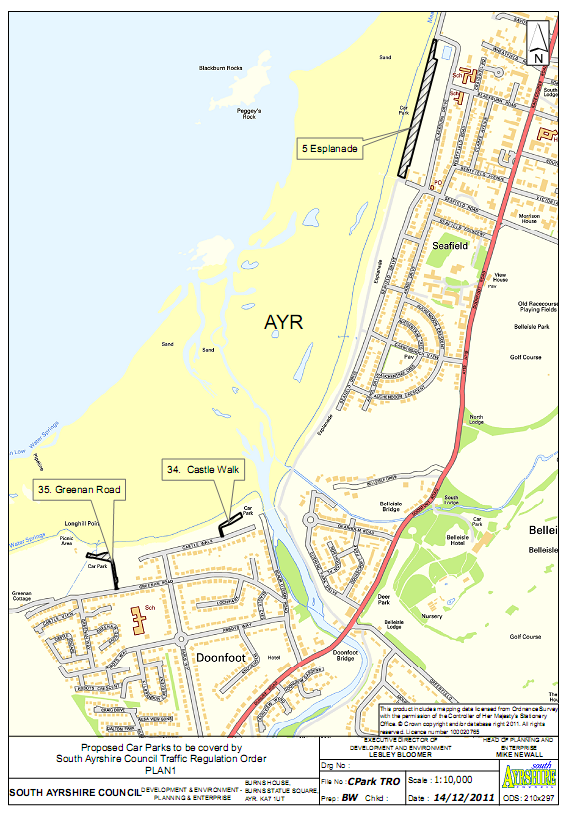 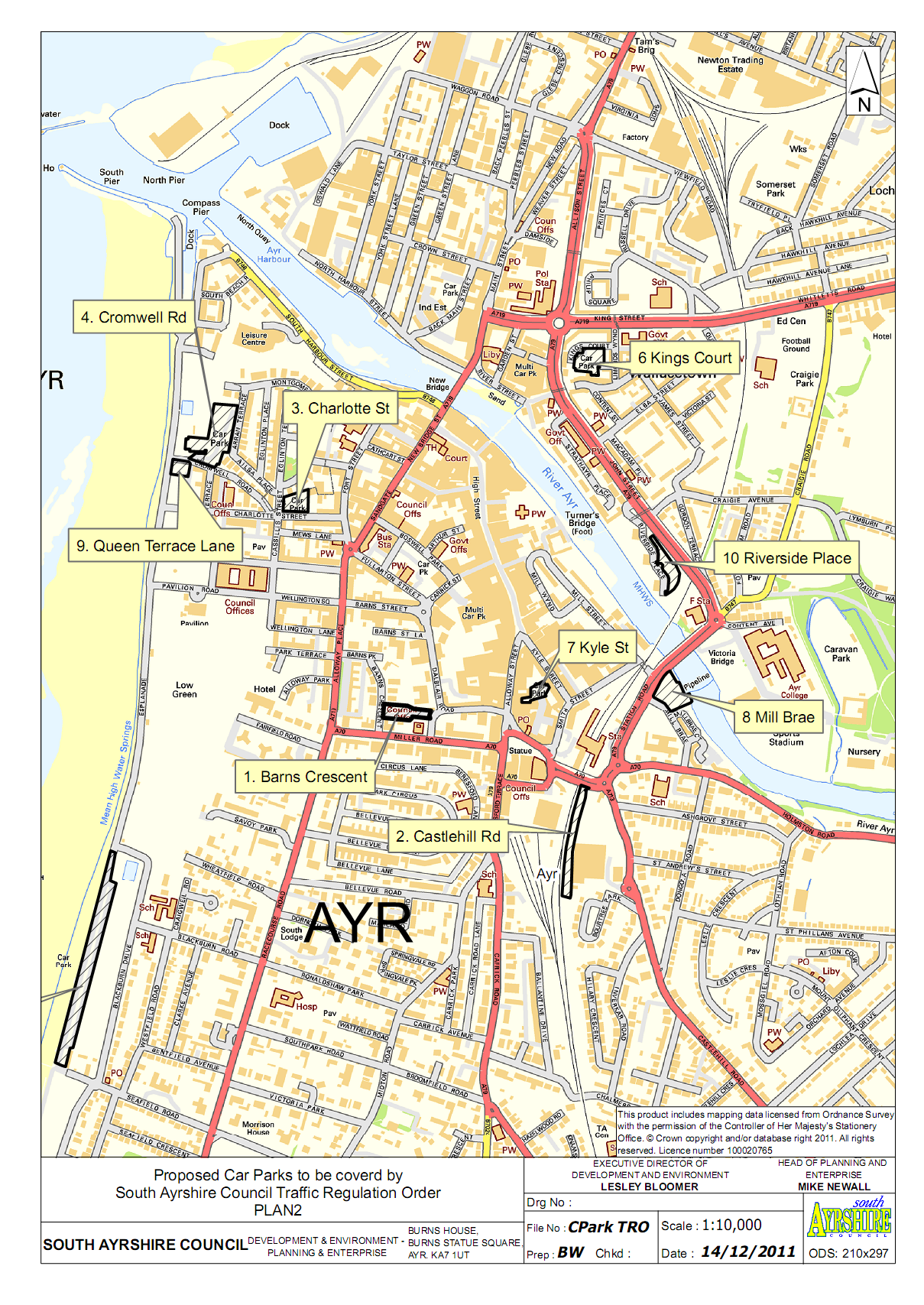 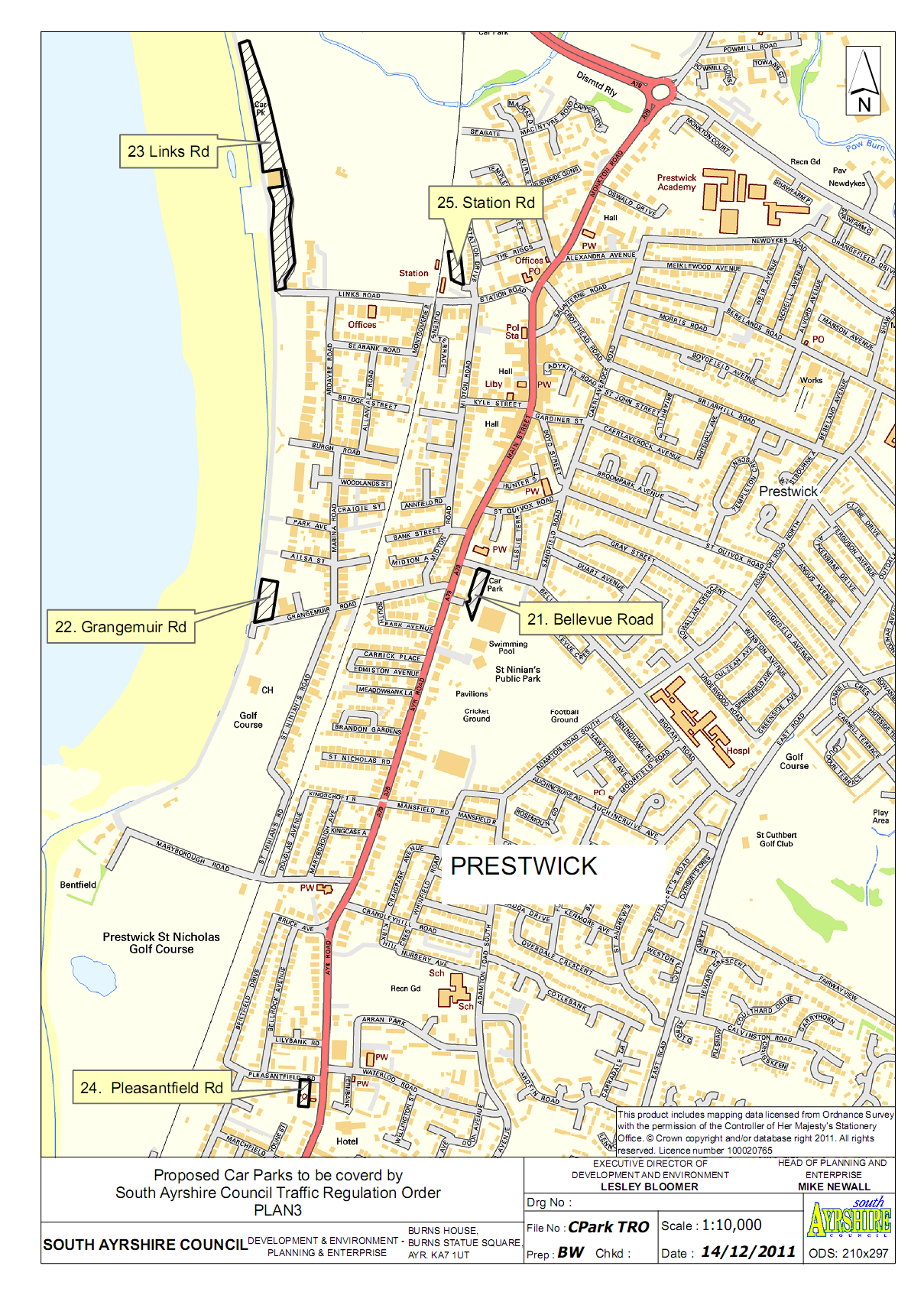 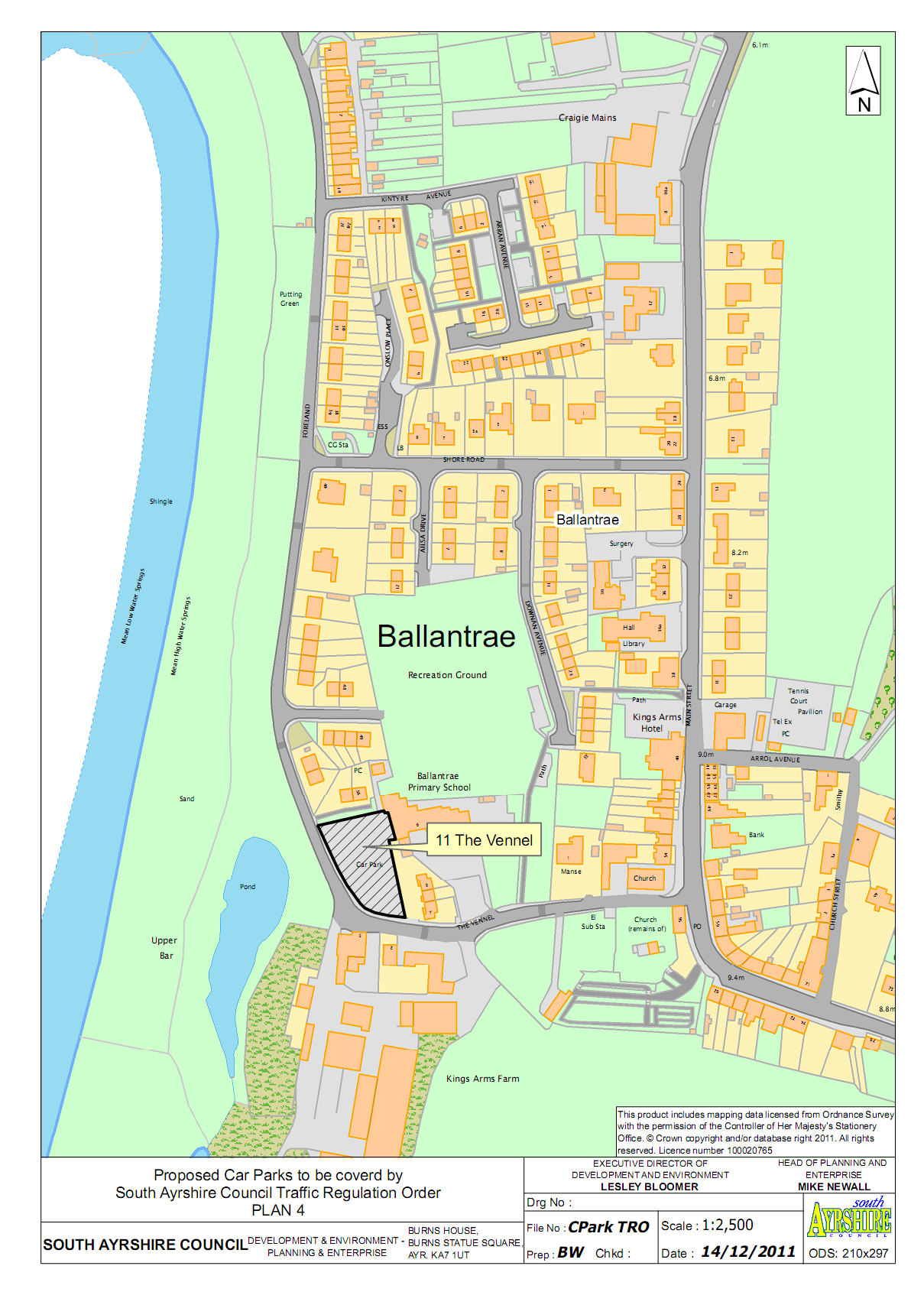 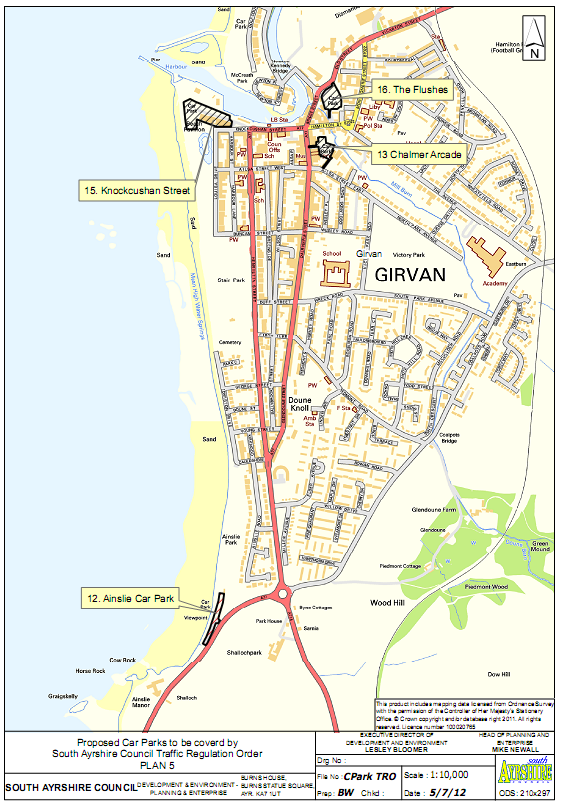 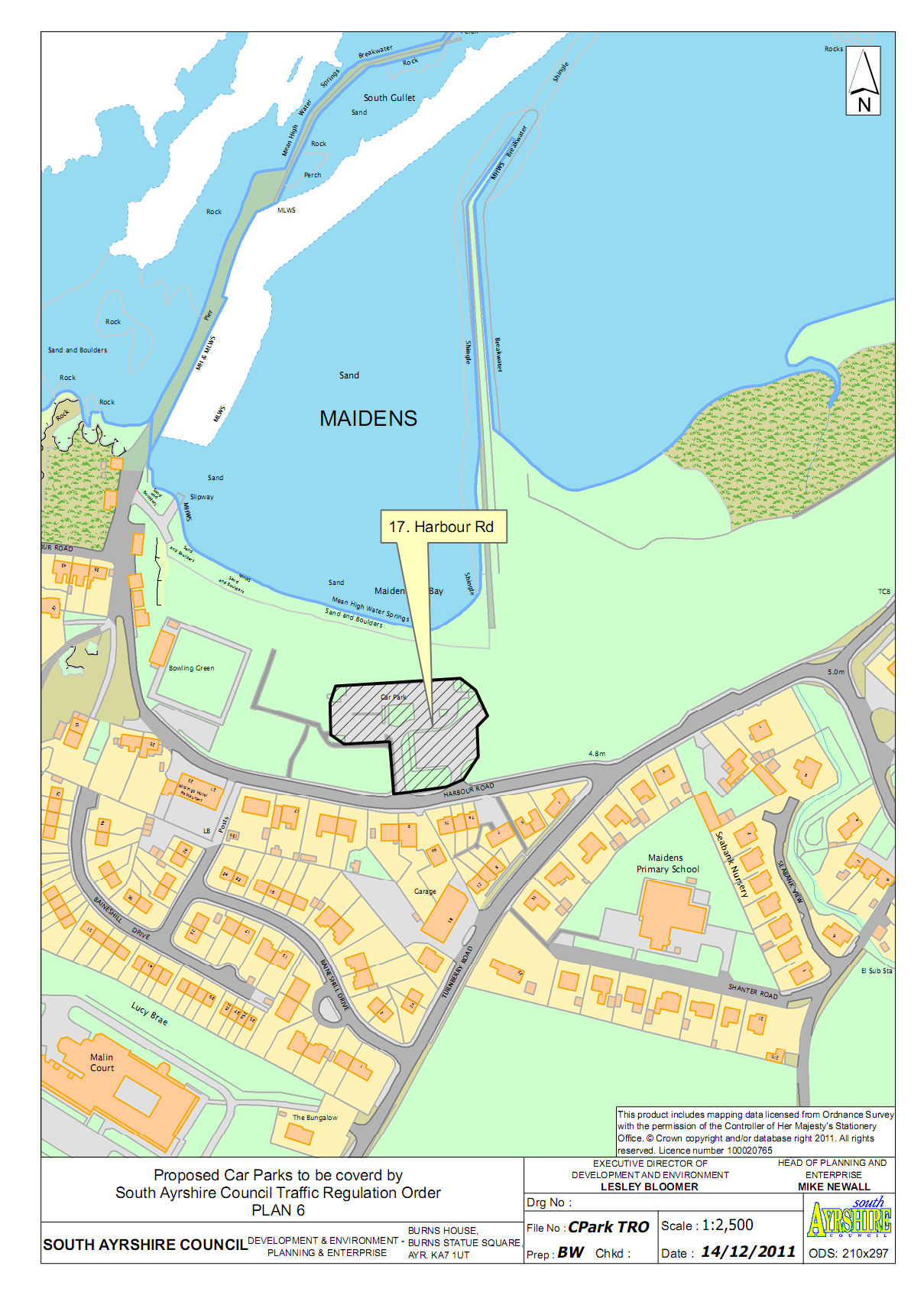 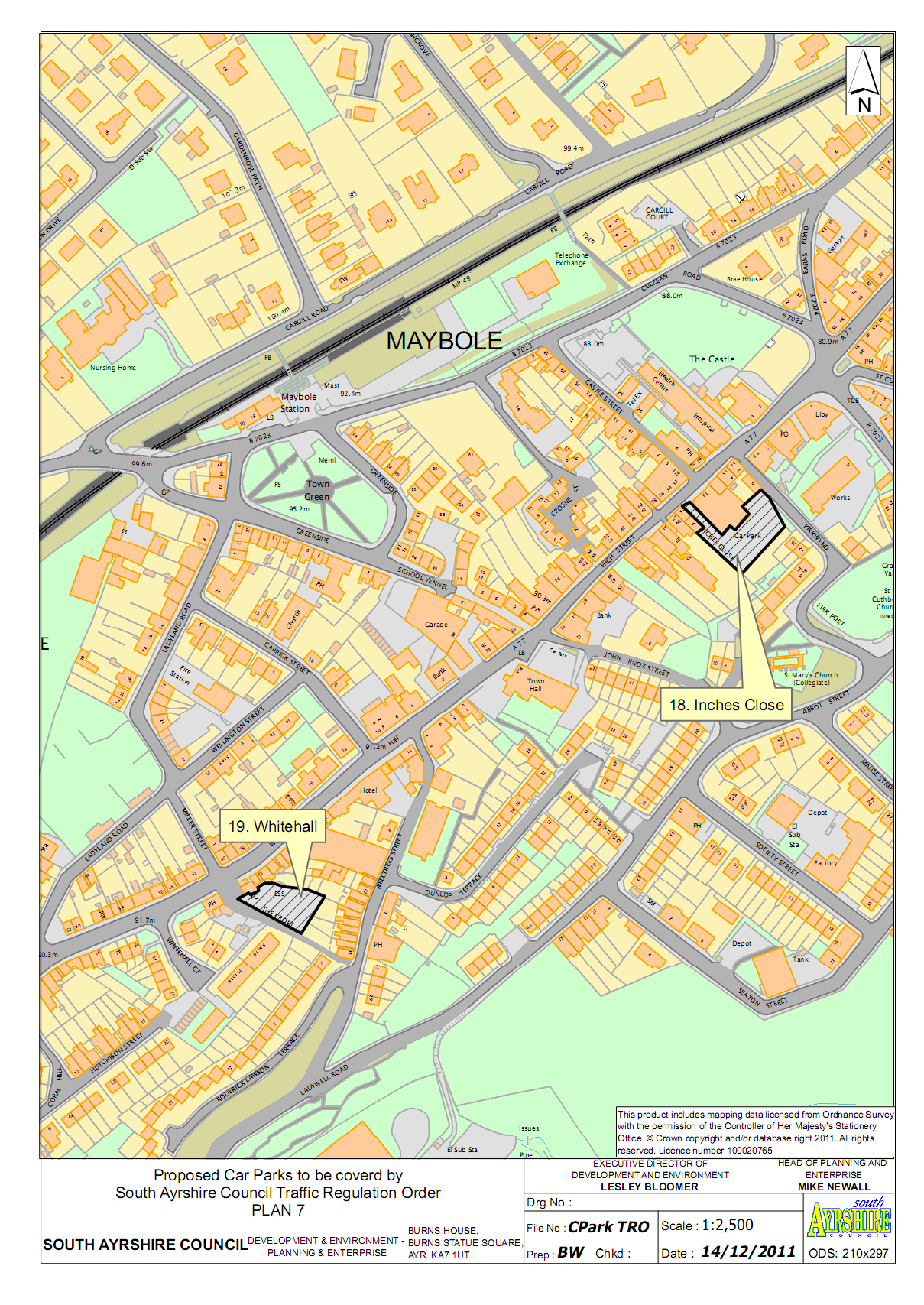 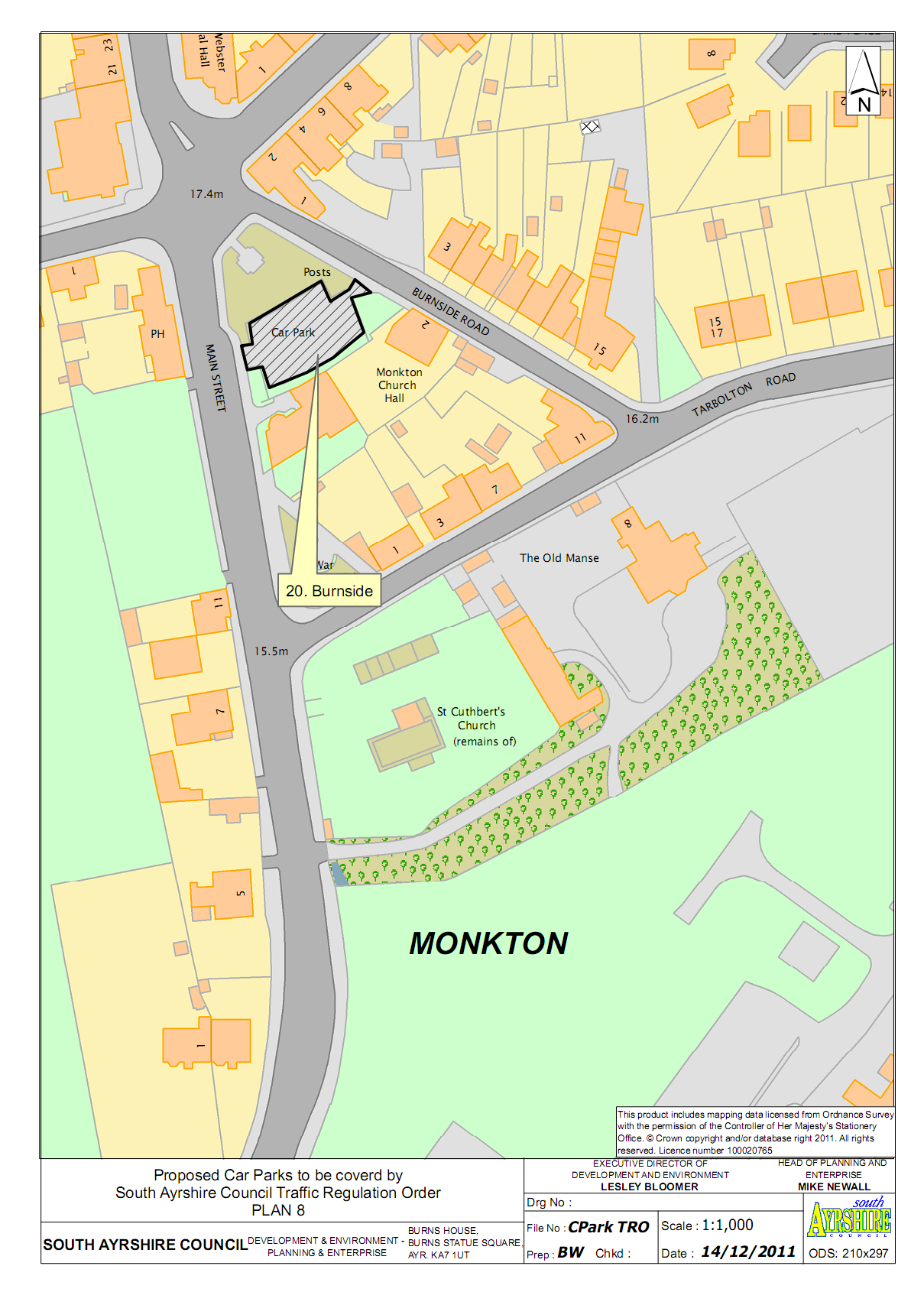 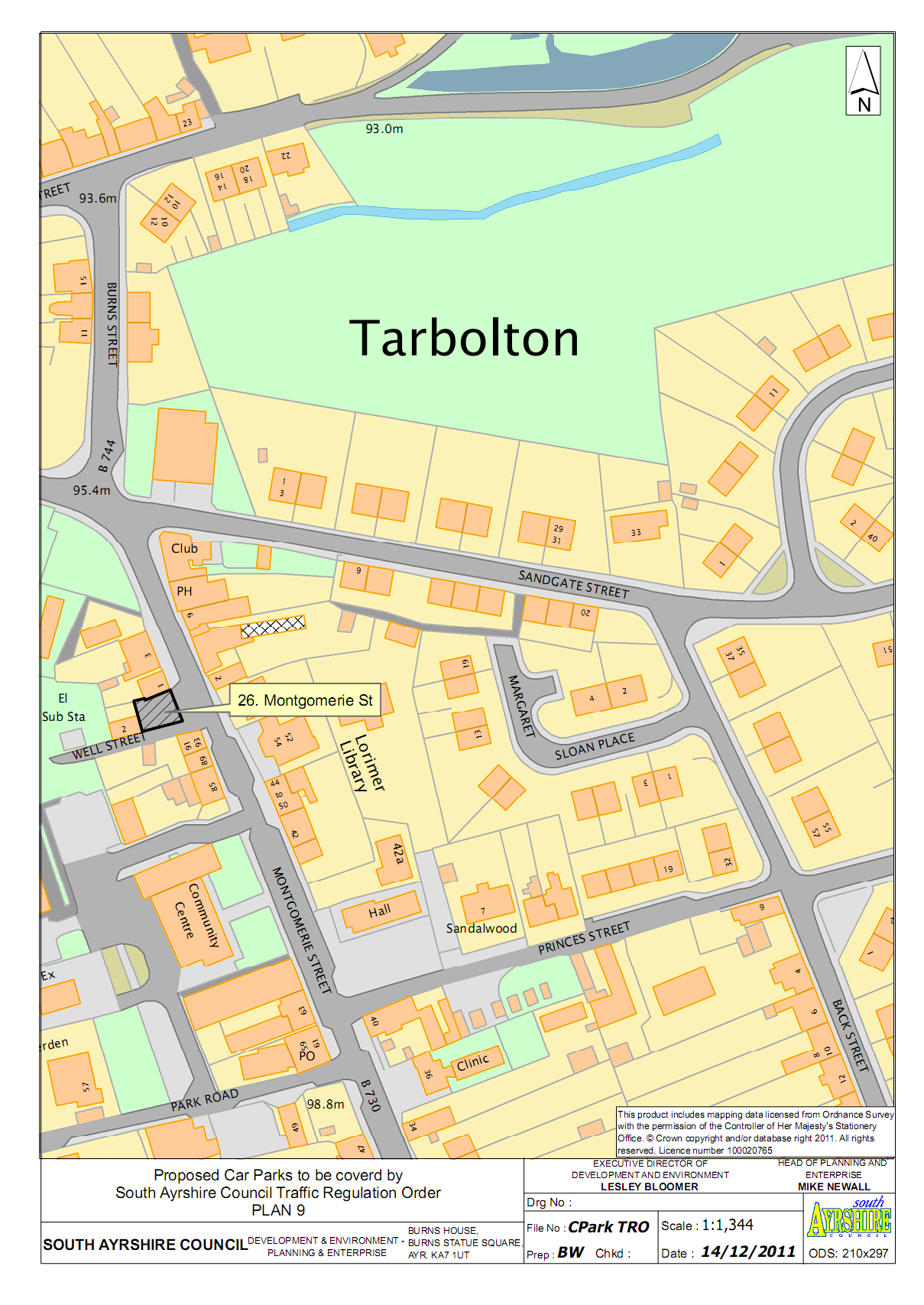 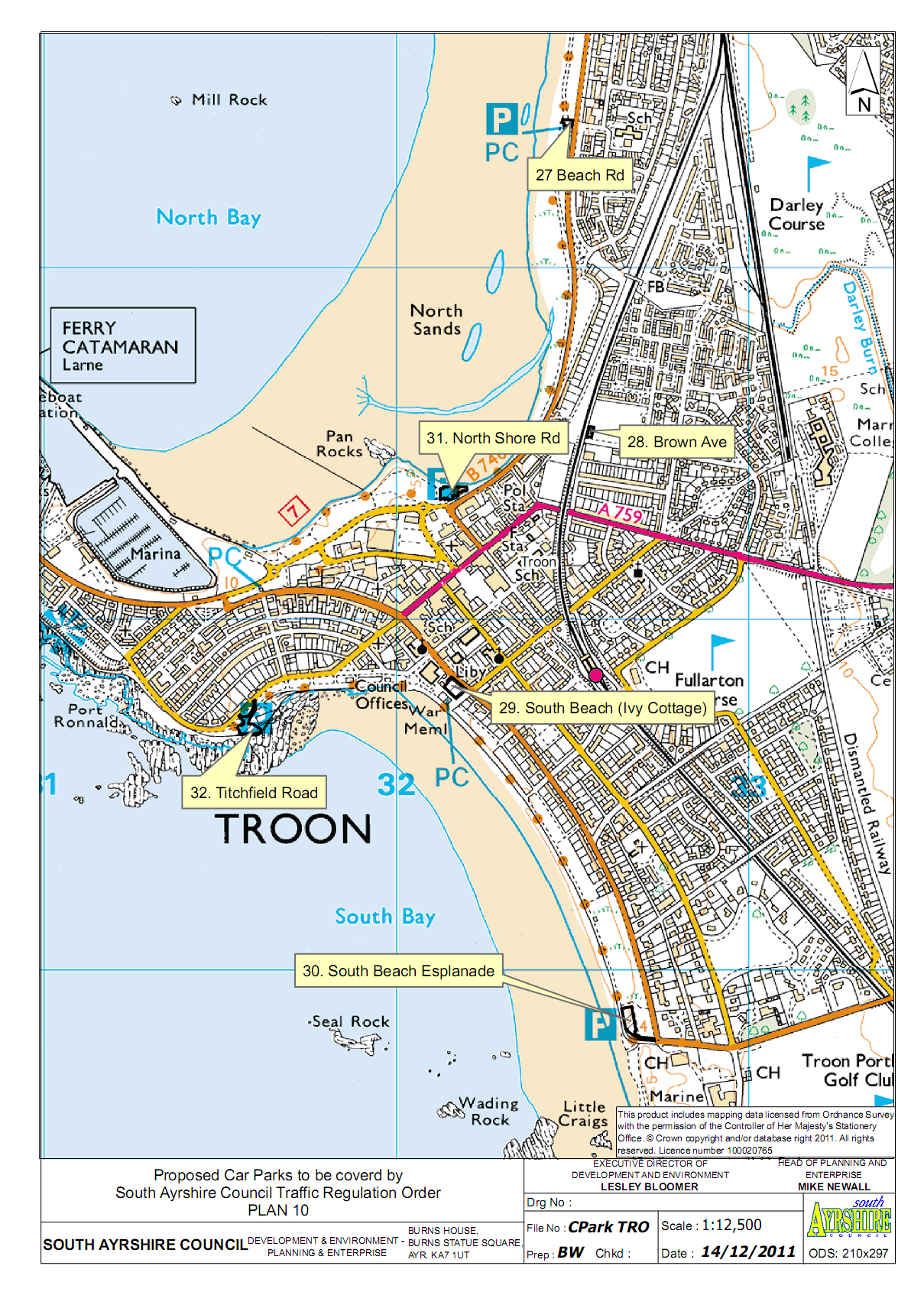 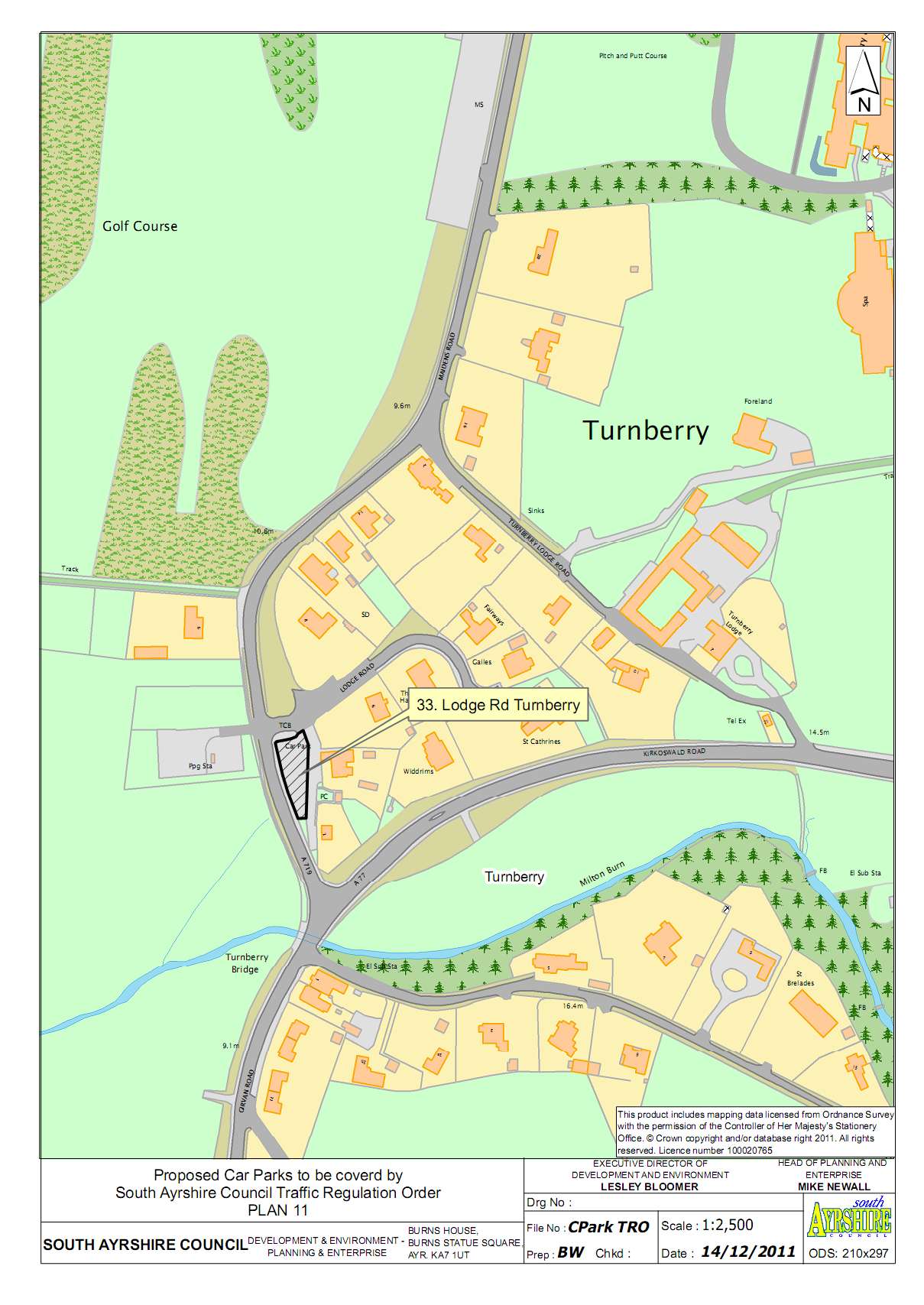 Lesley BloomerExecutive Director of Development and EnvironmentMike NewallHead of Planning and EnterpriseBurns HouseBurns Statue SquareAyrKA7 1UT Plan Ref NoName of Parking PlaceLocation of Parking Place1Barns Crescent Car ParkDalblair Way, Ayr 2Castlehill Road Car ParkCastlehill Road, Ayr3Charlotte Street Car ParkCharlotte Street, Ayr4Cromwell Road Car ParkCromwell Road, Ayr5Esplanade Car ParkBlackburn Road, Ayr6Kings Court Car ParkKings Court, Ayr7Kyle Street Car ParkKyle Street, Ayr8Millbrae Car parkMillbrae, Ayr9Queens Terrace Lane Car ParkQueens Terrace Lane, Ayr10Riverside Place Car ParkRiverside Place, Ayr11The Vennel Car ParkThe Vennel, Ballantrae12Ainslie Car & Lorry Park A77 Shalloch Park, Girvan 13Chalmers Arcade Car ParkDalrymple Street, Girvan14--15Knockcushan StreetCar ParkKnockcushan Street, Girvan16The Flushes Car ParkBridge Street, Girvan17Harbour Road Car ParkHarbour Road, Maidens18Inches Close Car ParkInches Close, Maybole19Whitehall Car ParkWhitehall, Maybole20Burnside Road Car ParkBurnside Road, Monkton21Bellevue Car ParkBellevue Road, Prestwick22Grangemuir Road Car ParkGrangemuir Road, Prestwick23Links Road Car ParkLinks Road, Prestwick24Pleasantfield Road Car ParkPleasantfield Road, Prestwick25Station Road Car ParkStation Road, Prestwick26Montgomerie Street Car ParkMontgomerie Street, Tarbolton27Beach Road Car ParkBeach Road, Troon28Brown Ave Car ParkBrown Avenue, Troon29South Beach (Ivy Cottage) Car ParkSouth Beach, Troon30South Beach Esplanade Car ParkSouth Beach, Troon31North Shore Road Car ParkNorth Shore Road, Troon32Titchfield Road Car ParkTitchfield Road, TroonPlan Ref NoName of Parking PlaceLocation of Parking Place33Lodge Road Car ParkLodge Road, Turnberry34Castle WalkCastle Walk, Ayr35Greenan RoadGreenan Road, AyrName of Parking Places in the town of Ayr where charges applyParking PeriodChargeBarns Crescent Car Park, Dalblair WayUp to 1 hour£0.90AyrUp to 2 hours£1.70Up to 3 hours£2.10Charlotte Street Car parkUp to 4 hours£2.70Charlotte StreetUp to 6 hours£3.60AyrOver 6 hours£4.40Kyle Street Car parkQuarterly Season Permit£120.00 plus VATKyle StreetAnnual Season Permit£350 plus VATAyr